NOMBRE COMPLETO GARCIA MENDIOLA CARLOS ERNESTO CARGO ACTUAL AUXILIAR Datos Institucionales 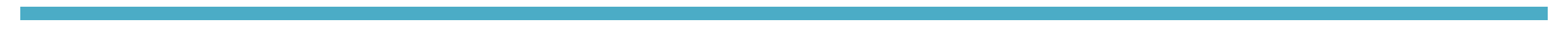 Nombre: SERVICIOS PUBLICOS (MANTENIMIENTO URBANO)Teléfono:  3415752500 EXT. 200Domicilio: Galeana Esq. Av. Páez Stille S/NCorreo-e: Datos Académicos PRIMARIA: PABLO LUIS JUAN SECUNDARIA: JOSE VASCONCELOS CALDERON Experiencia Laboral 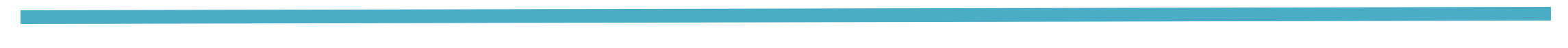 -SERVIDOR PUBLICO EN EL MUNICIPIO DE ZAPOTLAN EL GRANDE, JALISCO. DESDE EL 18 DE JUNIO DEL AÑO DE 1998.Logros destacadosCURSOS TOMADOS EN EL AREA Cursos y DiplomadosHIGIENE Y SEGURIDAD CODIGO Y ETICA DECLARACION PATRIMONIAL MANEJO DE MAQUINARIA DESBROZADORA Y CORTASETOS 